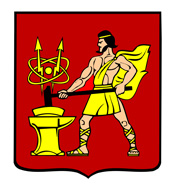 АДМИНИСТРАЦИЯ ГОРОДСКОГО ОКРУГА ЭЛЕКТРОСТАЛЬМОСКОВСКОЙ ОБЛАСТИПОСТАНОВЛЕНИЕ20.11.2023 № 1551/11Об изменении состава рабочей группы по определению исходных данных для Паспорта по перечню рисков возникновения аварий или чрезвычайных ситуаций на территории городского округа Электросталь Московской областиВ соответствии с постановлением Правительства Московской области от 06.07.2011 №647/24 «О Порядке организации сбора и обмена информацией в области защиты населения и территорий от чрезвычайных ситуаций природного и техногенного характера в Московской области», Методическими рекомендациями МЧС России от 29.12.2017 № 2-4-71-47 «По порядку разработки, проверки, оценки и корректировки электронных паспортов территорий (объектов)» (далее - Методические рекомендации),      в целях организации работы с электронными паспортами территории городского округа и объектов (предприятий, организаций) (далее – Паспорт) и в связи с кадровыми изменениями Администрация городского округа Электросталь Московской области ПОСТАНОВЛЯЕТ:1. Состав рабочей группы по определению исходных данных для Паспорта по перечню рисков возникновения аварий или чрезвычайных ситуаций на территории городского округа Электросталь Московской области, утверждённый постановлением Администрации городского округа Электросталь Московской области от 24.10.2016                   № 748/14, изложить в редакции согласно приложению к настоящему постановлению.2. Опубликовать настоящее постановление в газете «Молва» и разместить на официальном сайте городского округа Электросталь Московской области в информационно-телекоммуникационной сети «Интернет» по адресу: www.electrostal.ru.3. Контроль за выполнением постановления возложить на заместителя Главы Администрации городского округа Электросталь Московской области Гришаева А.А.Главы городского округа                                                                                        И.Ю. Волкова                                                                                   Приложение к постановлениюАдминистрации городского округаЭлектросталь Московской областиот 20.11.2023 № 1551/11                                                                                  Приложение к постановлениюАдминистрации городского округаЭлектросталь Московской областиот 24.10.2016 № 748/14СОСТАВрабочей группы по определению исходных данных для Паспорта по перечню рисков возникновения аварий или чрезвычайных ситуаций на территории городского округа Электросталь Московской областиРуководитель рабочей группыЗаместитель руководителя рабочей группыЧлены рабочей группыЗаместитель Главы Администрации городского округа Гришаев А.А.Начальник Отдела по делам по делам ГО и ЧС Управления по ТБ Администрации городского округа  Земцов О.А.Начальник Пожарно-спасательной части №45 37 ОФПС ГУ МЧС России по Московской области – Зиньчук Е.В. (по согласованию)Риски возникновения природных и техногенных пожаровДиректор МКУ «Строительство, благоустройство и дорожное хозяйство» - Буланов С.С.Риски возникновения ЧС на автомобильном и железнодорожном транспортеТехнический директор АО «МСЗ» - Петров И.В. (по согласованию)Технический директор ОАО «ЭХМЗ им. Н.Д.Зелинского» по развитию – Лободенко Е.А. (по согласованию)Технический директор ОАО «ЭЗТМ» - Степанов А.В.                        (по согласованию)Заместитель генерального директора - директор по производству - АО «МЗ «Электросталь» - Королёв А.Н. (по согласованию)Генеральный директор АО «ЭНПО «Неорганика» -Каменер О. Е.    (по согласованию)Риски возникновения ЧС на потенциально опасных объектах:радиационно опасных,химически опасных,взрывопожароопасных, пожароопасныхНачальник Управления городского жилищного и коммунального хозяйства – Александрова В.А.Риски возникновения аварий на объектах и системах ЖКХДиректор Филиала ГУП МО «КС МО» «Электростальский» -Бургуто А.Н.Риски возникновения аварий на тепло- и водосетяхНачальник Электростальского производственного отделения Электростальского филиала АО «Мособлэнерго» - Третьяк В.Г.(по согласованию)Риски возникновения аварий на электросетяхНачальник Электростальской РЭС «Ногинскмежрайгаз»              АО «Мособлгаз»  - Метельников С.В. (по согласованию)Риски возникновения аварий на газопроводахЗаместитель председателя Комитета имущественных отношений Администрации городского округа – Нестерова И.В.Риски обрушения зданий, сооруженийЗаместитель Главы Администрации городского округа -           Борисов А.Ю. Риски возникновения ЧС природного характера - землетрясений, затопленийНачальник Ногинского ТОУ ФС Роспотребнадзора по Московской области в Ногинском районе, в городских округах Балашиха, Реутов, Черноголовка, Электросталь -  Летенкова Е.П. (по согласованию)Риски возникновения ЧС биолого-социального характера - инфекционной заболеваемости людей Главный врач Электростальской участковой ветеринарной лечебницы Территориального ветеринарного управления №3 ГБУ ветеринарии Московской области - Попов С. В.                         (по согласованию)Риски возникновения ЧС биологического характера - инфекционной заболеваемости животныхНачальник ЕДДС городского округа – Филипюк И.Г.Разработка и корректировка Паспорта